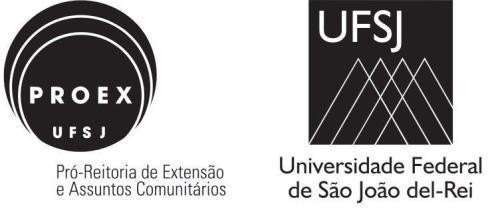 ANEXO III - PROCURAÇÃO EM QUE NOMEIA A PESSOA JURÍDICA INDICADA COMO SEU REPRESENTANTE LEGAL*Eu,	(nome   completo), 	(nacionalidade),		(estado   civil),		(profissão), portador(a) do CPF nº	, RG nº		, expedido pelo	(órgão), residente e     domiciliado(a)     a				(rua, avenida, etc.), bairro 		, município	, Estado	, CEP		telefone ( )	,  nomeio e constituo pelo presente instrumento, como meu (minha) Representante, a empresa					(nome da empresa), também denominada como			(nome    fantasia,    se    houver), CNPJ    nº		,    sita   a 					(endereço da empresa), neste ato representada por			(nome do(a) representante legal), portador(a) do CPF nº	, RG nº			, com poderes para realizar inscrição de proposta (s)		para o 33º Inverno Cultural UFSJ. 		,	de		de	 (Local)			(data)(Assinatura)* Não é necessário o reconhecimento de firma. Em caso de banda ou grupo, numa única procuração tem que constar os dados de todos os integrantes e a mesma deve ser necessariamente assinada por TODOS eles.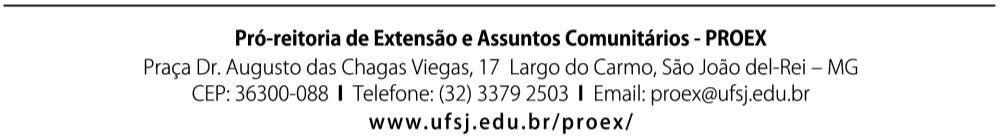 